ATA DA 1ª REUNIÃO EXTRAORDINÁRIA DO DIA 1º.03.2024 COMITÊ DE GOVERNANÇA DA TECNOLOGIA DA INFORMAÇÃO E COMUNICAÇÃO - CGTICAo primeiro dia do mês de março de dois mil e vinte e quatro, nesta cidade de Rio Branco, reuniram-se os Membros que compõem o presente Órgão às 11h:30min, em ambiente virtual, utilizando-se de aplicativo de videoconferência (Google Meet), via internet.Presentes:Desembargador Laudivon Nogueira, PresidenteDesembargador Júnior Alberto, Vice-PresidenteJuiz de Direito Leandro Leri GrossJuiz de Direito Leandro Lóis Carlos ArrrudaJuíza Auxiliar da Presidência Zenice MotaDiretora de Tecnologia da Informação Raquel Cunha da ConceiçãoDiretor de Gestão Estratégica Evandro Luzia TeixeiraDiretor Geral José Carlos Martins JúniorRepresentante da Corregedoria Jessé Azevedo DrumondServidor da DITEC:Gerente de Segurança Elson Correia de Oliveira Neto - (apresentação)Ausente justificadamente:Juíza Auxiliar da Presidência Zenice MotaPauta:1. SEI 0003911-55.2019.8.01.0000Objeto: Plano de Recuperação e Desastres e o Plano de Administração de Crises e Continuidade Operacional.Resumo dos registros gerais:Havendo quórum, o Desembargador Laudivon Nogueira declarou aberta a reunião, cumprimentando todos os membros presentes, registrando a ausência justificada da Juíza Auxiliar da Presidência Zenice Mota e repassado a palavra a equipe da DITEC.Resumo dos registros gerais:1. A Diretora Raquel Cunha da Conceição, conjuntamente com Gerente de Segurança Elson Correia de Oliveira Neto, que realizou a apresentação, com espelhamento de tela, detalhando que o plano não é estático é dinâmico e que a evolução é uma questão natural.2. O Diretor Geral José Carlos Martins Júnior, registrou a importância do plano e destacou que o plano cumpre uma exigência do CNJ.3. O Juiz de Direito Leandro Leri Gross, a título de sugestão, enfatizou:Manter um padrão documental e procedimental do TJAC;Que os servidores da segurança institucional tenham telefones (Contatos) funcionais para serem acionados a qualquer momento;Ajustar o fluxograma do plano para que seja visto o momento que o Comitê de crise - COCRI é acionado em caso de um incidente cibernético;Fazer simulações de desastres e treinamentos, criando uma rotina na segurança da Instituição;Que as contramedidas preventivas previstas na pág.29 do plano, sejam comunicadas;O gerente de segurança, respondeu as sugestões feitas pelo magistrado, registrando a necessidade latente na divulgação das contramedidas aos usuários, principalmente, quanto ao uso do computador e e-mail com segurança, ou seja, fortalecer o conhecimento dos servidores(as) na utilização dos recursos computacionais, corporativos do Tribunal de Justiça. Quanto as demais sugestões à DITEC está sempre buscando o melhor ajuste, no que diz respeito à melhoria na qualidade da segurança.4. O Diretor de Gestão Estratégica Evandro Luzia Teixeira, parabenizou o trabalho da DITEC, reforçando que o plano está alinhado com planejamento estratégico do sistema.Deliberação:"Delibera o Comitê, à unanimidade, aprovar a proposta do Plano de Recuperação e Desastres e o Plano de Administração de Crises e Continuidade Operacional, nos termos das mídias digitais arquivadas."Os pronunciamentos dos participantes constam na íntegra das mídias eletrônicas gravadas em áudio e vídeo, através do programa utilizado pelo Tribunal de Justiça do Estado do Acre (Google Meet), arquivadas na rede de computadores deste Tribunal, link:https://drive.google.com/file/d/1LfHpRaq9JASiNOyHUsGRpOaUkFWSO7iS/view?usp=sharingNada mais havendo a tratar, a reunião foi encerrada às 12h20min, do que, para constar, eu, Maria Veracilda Silva Lima da Rocha, secretária para o feito, lavrei a presente Ata que, lida e aprovada, vai assinada pelo Desembargador Laudivon Nogueira, Presidente.*Desembargador Laudivon NogueiraPresidente*Ata assinada digitalmente - presidente dos trabalhos - secretário (artigo 36 do RITJAC). Aplicação análoga – caput do artigo 25, da Resolução do CNJ nº 185, de 18/12/2013: “Art. 25. As atas e termos de audiência poderão ser assinados digitalmente apenas pelo presidente do ato, assim como o documento digital, no caso de audiências gravadas em áudio e vídeo, os quais passarão a integrar os autos digitais, mediante registro e termo."Sistema Normativo do Poder Judiciário do Estado do Acre – Resolução do Tribunal Pleno Administrativo no 166/2012 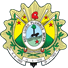 Ata de Reunião Extraordinária do dia 1º.03.2024 Código:Ata de Reunião Extraordinária do dia 1º.03.2024 FOR-DIGES-004-04 (V.00)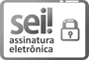 Documento assinado eletronicamente por Desembargador LAUDIVON de Oliveira NOGUEIRA, Desembargador(a), em 04/03/2024, às 09:17, conforme art. 1º, III, "b", da Lei 11.419/2006.Documento assinado eletronicamente por Maria Veracilda Silva Lima da Rocha, Secretária para o feito, em 04/03/2024, às 09:38, conforme art. 1º, III, "b", da Lei 11.419/2006.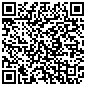 A autenticidade do documento pode ser conferida no site https://sei.tjac.jus.br/verifica informando o código verificador 1717016 e o código CRC 96B57D96.SEI 0003911-55.2019.8.01.0000